The Brain Song(to the tune of B-I-N-G-O) I have a brain in my head and it is for THINKING Helps me make good choicesHelps me pay attention Helps me know what to do My brain is for THINKINGI have a brain in my head and it is for FEELING Sometimes I feel happySometimes I feel angry Sometimes I feel sadMy brain is for FEELINGI have a brain in my head and it is for REMEMBERING Helps me learn new thingsKeeps all my memoriesHelps me so I  don’t  forget My brain is for REMEMBERING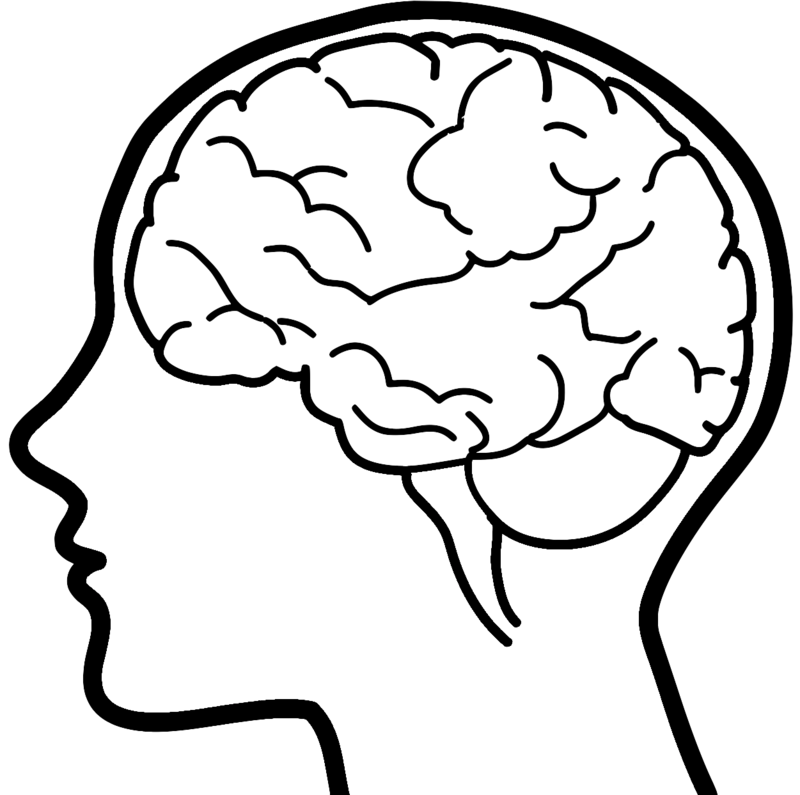 